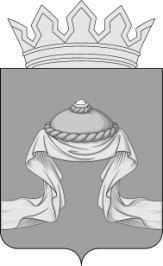 Администрация Назаровского районаКрасноярского краяПОСТАНОВЛЕНИЕ«18» 03 2020                                   г. Назарово				        № 92-пО мерах по организации и проведению мероприятий,  направленных на  предупреждение распространения, своевременного выявления и изоляции лиц с признаками новой коронавирусной инфекции, вызванной 2019-nCoV, на территории Назаровского района Красноярского краяВ соответствии с Федеральным законом от 30.03.1999 № 52-ФЗ                      «О санитарно-эпидемиологическом благополучии населения», Указом Губернатора Красноярского края от 16.03.2020 № 55-уг «О мерах по организации и проведению мероприятий, направленных на предупреждение завоза и распространения, своевременного выявления и изоляции лиц с признаками новой коронавирусной инфекции, вызванной 2019-nCoV, на территории Красноярского края», руководствуясь Уставом муниципального образования Назаровский район Красноярского края,  ПОСТАНОВЛЯЮ:1. Заместителю главы, руководителю управления образования  администрации Назаровского района (Парамонова) установить для обучающихся образовательных организаций, реализующих образовательные программы начального общего, основного общего и среднего общего образования, расположенных на территории Назаровского района, каникулы в весенний период с 18 по 31 марта 2020 года.2. Начальнику отдела культуры, спорта и молодежной политики администрации Назаровского района (Паращак)  перенести сроки проведения официальных физкультурных и спортивных мероприятий на территории Назаровского района, запланированных в период с 18 марта по 31 марта 2020 года,  на более поздний период.3. КГБУ СО «Комплексный центр социального обслуживания населения «Забота» (Жаронкина) рекомендовать:3.1. Обеспечить работу «горячей линии» (прием звонков) по телефону: 8(39155)71250 для сбора информации о фактах выявления признаков заболевания у населения  в Назаровском районе;3.2. Незамедлительно полученную информацию передавать в Управление Федеральной службы по надзору в сфере защиты прав потребителей и благополучия человека по Красноярскому краю.4. Рекомендовать КГБУ СО «Комплексный центр социального обслуживания населения «Забота» (Жаронкина), КГБУЗ «Назаровская районная больница № 2» (Борисова), КГБУЗ «Степновская участковая больница» (Зенкова) организовать работу социальных служб и волонтеров по оказанию помощи лицам пожилого возраста, соблюдающим режим «самоизоляции» по месту жительства (месту пребывания), по доставке продуктов и лекарственных средств по месту их жительства (месту пребывания). 5. Рекомендовать главам  сельсоветов, входящих в состав Назаровского района,  предприятиям, организациям всех форм собственности:5.1. Отказаться от проведения массовых мероприятий, в том числе деловых, спортивных, культурных и развлекательных, организаторами которых они являются, либо перенести их на более поздний срок;5.2. Обеспечить запас и наличие в помещениях дезинфицирующих  средств для уборки  помещений и обработки рук работников.6. Рекомендовать работодателям, осуществляющим свою деятельность на территории Назаровского района Красноярского края:6.1. Организовать ежедневное измерение температуры тела у работников;6.2. В случае выявления у работника респираторных симптомов предлагать работнику незамедлительно обратиться в медицинскую организацию за получением первичной медико-санитарной помощи;6.3. Оказывать работникам содействие в обеспечении соблюдения режима «самоизоляции»;6.4. Организовать проведение уборки помещений с применением дезинфицирующих средств вирулицидного действия;6.5. Предоставлять по заявлениям работников – родителей (законных представителей) обучающихся в общеобразовательных организациях, расположенных на территории района, отпуск  на период каникул;6.6. Рассмотреть возможность выполнения работниками трудовой функции вне рабочего места дистанционно или на дому;6.7. Воздержаться от направления работников в служебные командировки за пределы территории Красноярского края.7. Рекомендовать гражданам пожилого возраста, проживающим на территории муниципального образования Назаровский район, ограничить посещение общественных мест, соблюдать режим «самоизоляции» по месту жительства (месту пребывания).8. Рекомендовать прибывшим лицам:  8.1. В течение одного дня с даты прибытия в Красноярский край сообщать в Управление Федеральной службы по надзору в сфере защиты прав потребителей и благополучия человека по Красноярскому краю по телефону +7 (391) 226-89-94, министерство здравоохранения Красноярского края по телефону 8-800-100-56-53  или администрацию Назаровского района по телефону 8(39155)71250 следующую информацию: фамилия, имя, отчество (последнее – при наличии), адрес места жительства (места пребывания), номер контактного телефона, наименование иностранного государства, из которого прибыли, даты пребывания в иностранном государстве;8.2. Ожидать по месту жительства (месту пребывания) доставку постановления Главного государственного санитарного врача РФ (его заместителя) об изоляции и посещения медицинского работника, в том числе для выдачи листка нетрудоспособности;8.3. В течение 14 дней с даты прибытия в Красноярский край соблюдать режим «самоизоляции» по месту жительства (месту пребывания) в Назаровском районе, не покидая место изоляции (квартиру, дом, иное жилое помещение).9. Отделу организационной работы и документационного обеспечения  администрации Назаровского района (Любавина) разместить настоящее постановление  на официальном сайте администрации Назаровского района в информационно-телекоммуникационной сети «Интернет».10. Контроль за  выполнением  постановления оставляю за собой.11. Постановление вступает в силу с момента подписания и подлежит опубликованию в газете «Советское Причулымье».Глава района                                                                                  Г.В. Ампилогова